ADMISSION OF OBSERVERS This document includes the list of non-Party Range States, intergovernmental and non-governmental organizations that requested to be represented by observers at the 6th Session of the Meeting of the Parties to AEWA in accordance with Article VI paragraph 4 of the Agreement. These observers will be admitted to participate in the proceedings of the Session without the right to vote unless at least one third of the Parties present at the Session object.Non-Party Range States AngolaArmeniaBelarusIran (Islamic Republic of)KuwaitMalawiNamibiaSaudi ArabiaSomaliaIntergovernmental Organizations Common Wadden Sea SecretariatCMS Raptors MoUThe Mediterranean Wetlands Initiative (MedWet)The Ramsar Convention UNEPUNEP/CMS SecretariatUNEP/WCMC – World Conservation Monitoring CentreInternational Non-Governmental Organizations Association of European Manufacturers of Sporting Ammunition (AFEMS)BirdLife InternationalCIC - International Council for Game and Wildlife Conservation  FACE - The European Federation of Associations for Hunting & ConservationInternational Crane Foundation (Endangered Wildlife Trust, South Africa)IEACS - Institut Européen des Armes de Chasse et de SportOMPO - Oiseaux Migrateurs du Paléarctique OccidentalWetlands InternationalNational Non-Governmental Organizations BASC - British Association for Shooting and ConservationBiological Station Wesel, Germany BirdLife South AfricaCenter for Protection & Research of Birds of MontenegroCroatian Society for Bird and Nature ProtectionDanish Hunters AssociationEuroNatur Foundation, GermanyFNC - Federation Nationale des Chasseurs, FranceHellenic Ornithological Society, GreeceInstitute for Waterbird and Wetlands Research e.V., GermanyInstitute of Biodiversity and Marine Protected Areas in Guinea-Bissau Libyan Society for BirdsNABU - Naturschutzbund BirdLife GermanyONCFS – Office National de la Chasse et de la Faune Sauvage, FranceRSPB - Royal Society for the Protection of Birds, United KingdomSOVON Dutch Centre for Field Ornithology, the NetherlandsSwedish Association for Hunting and Wildlife ManagementTour du Valat, FranceVogelbescherming Nederland, the Netherlands WWT - Wildfowl and Wetlands Trust, United KingdomOther Observers Dr Gerard C. Boere, Honorary Patron of AEWADr Erasmus Owusu, Regional Representative for Western Africa, Technical CommitteeDr Olivier Biber, Chair of the CMS African-Eurasian Migratory Landbirds Working Group (AEML)Dr Saulius Švažas, Regional Representative for Eastern Europe, Technical CommitteeEcole pour la Formation des Spécialistes de la de Faune, Garoua, CameroonKenya Wildlife ServiceMax-Planck-Institute, GermanyMr Abdoulaye Ndiaye, Coordinator of the Technical Support Unit to the African InitiativeMr Amadou Sow, Association Intervillagoise (AIV Ndiaël)Mr Arto Marjankangas, Representative of International Council for Game and Wildlife Conservation (CIC) on the Technical CommitteeMr Hichem Azafzaf, Regional Representative for Northern Africa and Vice-Chair of the Technical CommitteeMr Peter Südbeck, Lower Saxony Ministry for the Environment, GermanyMr Simao Luis Belchior Mota de Castro, Vizzuality, UKMr Simon Delaney, Delaney Environmental, the NetherlandsMs Melissa Lewis, Expert on Environmental Law, Technical CommitteeSokoine University of Agriculture Tanzania, Department of Wildlife ManagementUniversity of Teheran - Sustainable Agriculture and Environment, Department Environmental Toxicology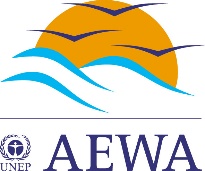 Agreement on the Conservation of African-Eurasian Migratory WaterbirdsDoc: AEWA/MOP 6.5 Rev.2Agenda item: 6Original: EnglishDate: 3 November 20156th Session of the Meeting of the Parties9-14 November 2015, Bonn, Germany6th Session of the Meeting of the Parties9-14 November 2015, Bonn, Germany6th Session of the Meeting of the Parties9-14 November 2015, Bonn, Germany“Making flyway conservation happen”“Making flyway conservation happen”“Making flyway conservation happen”